                                                      «Утверждаю»                                                                                  директор МБОУ «СОШ №5»                                                                                      _______С.Ю. Летовальцева                                                                               «____»__________ 2019  год.ПРОГРАММА молодежного движения «МОНОЛИТ» (юнармия)МБОУ «СОШ № 5»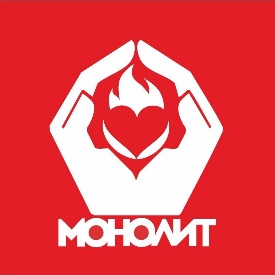 Кадровое обеспечение:Учитель ОБЖ – Пика А.В.Учитель физической культуры- Ходаковская Е.В.Социальный педагог- Закревская Т.Н.Заместитель директора по ВР – Мороз И.В.Основание:- Федеральный закон от 29.12.2012 №273-ФЗ «Об образовании в Российской Федерации»;- "Об общественных объединениях", "О воинской обязанности и военной службе", "О государственной поддержке молодежных и детских общественных объединений", Указом Президента Российской Федерации от 16.05.1996 N 727 "О мерах государственной поддержки общественных объединений, ведущих работу по военно-патриотическому воспитанию молодежи, настоящим Положением, Уставом ВПК и другими нормативными правовыми актами.Цели:- осуществление комплекса социально-профилактических мер;- организация развития и поддержки детской инициативы в изучении истории отечественного воинского искусства, вооружения и воинского костюма, освоения воинских профессий, подготовки молодежи к службе в армии. 
Сроки реализации: 2019-2023 гг.Задачи:- осуществление развития и поддержки детской инициативы в изучении истории отечественного воинского искусства, вооружения и воинского костюма, освоения воинских профессий, подготовки молодежи к службе в армии;- развитие военно-патриотического воспитания подростков.;- воспитание у молодежи высокой гражданско-социальной активности, патриотизма, приверженности идеям интернационализма, противодействия идеологии экстремизма;- изучение истории страны и военно- исторического наследия Отечества, развитие краеведения, расширение знаний об истории и выдающихся людях «малой» Родины;- развитие в молодежной среде ответственности, принципов коллективизма, системы нравственных установок личности на основе присущей российскому обществу системы ценностей;- формирование положительной мотивации у молодых людей к прохождению военной службы и подготовке юношей к службе в Вооруженных Силах Российской Федерации;- укрепление физической закалки и физической выносливости;- активное приобщение молодежи к военно- техническим знаниям и техническому творчеству;- развитие материально- технической базы.Ожидаемые результаты:1. Формирование гражданско-патриотического сознания молодежи.2. Желание служить в Вооруженных Силах Российской Федерации.3. Проявление гражданских чувств.4. Уважительное отношение к старшему поколению, историческому прошлому Родины, обычаям и традициям.5. Гордость за своё отечество, за символы государства, за свой народ.6. Стремление посвятить свой труд, способности укреплению могущества и расцвету Родины.   Программа, реализуемая в МБОУ «СОШ № 5», направленная на формирование гражданско-патриотического сознания учащихся, предполагает:- Желание служить в Вооруженных Силах Российской Федерации.-Проявление гражданских чувств.- Уважительное отношение к старшему поколению, историческому прошлому Родины, обычаям и традициям.- Гордость за своё отечество, за символы государства, за свой народ.- Стремление посвятить свой труд, способности укреплению могущества и расцвету Родины.Мероприятия по реализации плана работы «Юнармия»Формирование отряда юнармейцев. Проведение общего сбора членов отряда «Юнармия», распределение обязанностей, проведение инструктажа.Проведение разъяснительной работы среди учащихся в рамках недели безопасности.Научить детей правилам поведения, обеспечивающим сохранение их жизни и здоровья в современных условиях.Акция «Осенняя неделя добра» - оказание помощи и поддержки, уборка домов пожилых людей и ветеранов.Развитие и вовлечение детей в социально значимую деятельность.Дни воинской славы (календарь):Бородинское сражение – 8 сентябряКуликовская битва – 21 сентября 12 сентября – памяти жертв фашизма. Пионеры – герои.Формирование гражданско-патриотического сознания детей.Проект «Связь поколений» - оказание помощи ветеранам войны, одиноким и пожилым людям.Развитие и вовлечение детей с ограниченными возможностями здоровья в социально значимую деятельность.Проведение разъяснительной работы среди учеников в младших классах беседы по профилактике безнадзорности, социального сиротства и правонарушений среди несовершеннолетнихПроведение физкультурных и тренировочных занятий. Проект «Покорми птиц» - экологическая акция по подкормке птиц. Изготовление и развешивание кормушек.Провести теоретические занятия по предупреждению правонарушений и преступлений среди обучающихся данной школы, склонных к совершению правонарушенийКонкурс рисунков ко Дню народного единства.Проведение в классах профилактических бесед «Не знание законов, не освобождает от ответственности».Акция «Я выбираю здоровье и красоту» против наркотиков. Подготовка рисунков и оформление выставки.Участие в подготовке и проведении мероприятий, приуроченных ко Дню скорби и ко Дню защитника ОтечестваВсемирному Дню здоровья (9 апреля) посвящается: антинаркотическая программа «Будущее начинается сегодня».Подготовка к выставке детского рисунка «Я только слышал о войне». Оформление работТематические беседы, посвященные Дням воинской славы России.